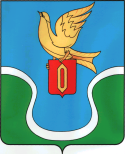                                            ГОРОДСКАЯ ДУМАМУНИЦИПАЛЬНОГО ОБРАЗОВАНИЯ        «ГОРОДСКОЕ ПОСЕЛЕНИЕ            «ГОРОД ЕРМОЛИНО»	                                            КАЛУЖСКАЯ ОБЛАСТЬ                                                                           РЕШЕНИЕ«29»  мая  2019 г.                                                                                       №  28«О  присвоении звания «Почетный гражданинг. Ермолино» Леоновой С.Н.» Руководствуясь Уставом муниципального  образования «Городское поселение «Город Ермолино», Положением «О звании «Почетный гражданин города Ермолино», рассмотрев предложенные кандидатуры, учитывая многолетний труд, большой вклад в развитие г. Ермолино, Городская Дума МО «Городское поселение «Г. Ермолино», РЕШИЛА:1. Присвоить звание «Почетный гражданин города Ермолино» Леоновой Светлане Николаевне.2. Данное решение  вступает в силу  с момента его подписания.Глава МО «Городское поселение                                       Л.А. Федотова«Город   Ермолино»                                                        Отп. 6 экз.3 – в дело 1 – админ. ГП «Г. Ермолино»1 – прокуратура1 – МО МР «Боровский район»